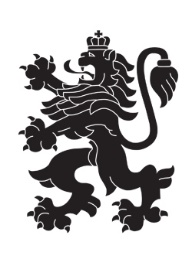 ОКОНЧАТЕЛНИ РЕЗУЛТАТИ НА КАНДИДАТИТЕ	На основание чл. 44, ал.4 от Наредбата за провеждане на конкурсите и подбора при мобилност на държавни служители, въз основа на проведения конкурс за длъжността „инспектор“ в отдел „Противоепидемичен контрол“, дирекция „Надзор на заразните болести” при РЗИ – Плевен, комисията класира следния кандидат, показал най-висок резултат:Първо място:1. Е. Г. П. – заявление, с вх. № 94-167/08.06.2021г., издържал успешно теста с 25 /двадесет и пет/ точки и интервюто с 14,07 /четиринадесет цяло и седем стотни/ точки, или с общ резултат: 39,07 /тридесет и девет цяло и седем стотни/ точки.  ПРЕДСЕДАТЕЛ НА КОНКУРСНАТА КОМИСИЯ:  ......./П/....….  				 /П. САВОВА/